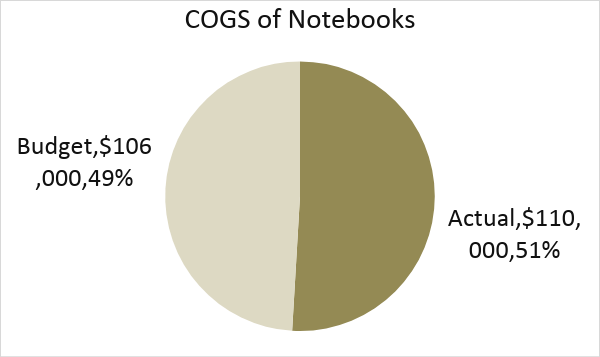 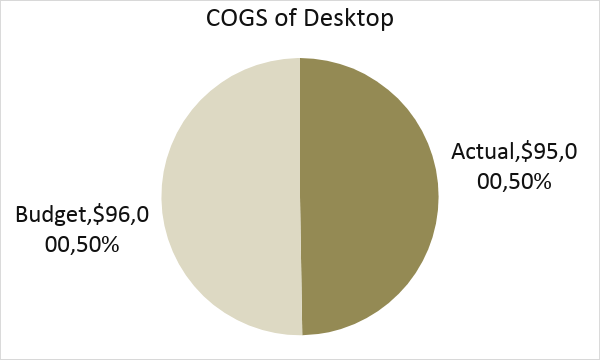 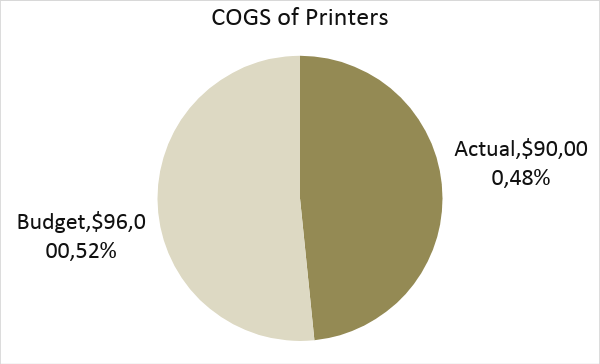 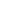 [ABC Company][ABC Company][ABC Company][ABC Company][ABC Company][ABC Company][991 Ketch Harbour Ave. Evansville, IN 47711][991 Ketch Harbour Ave. Evansville, IN 47711][991 Ketch Harbour Ave. Evansville, IN 47711][991 Ketch Harbour Ave. Evansville, IN 47711][991 Ketch Harbour Ave. Evansville, IN 47711][991 Ketch Harbour Ave. Evansville, IN 47711][+1-202-555-0127][+1-202-555-0127][+1-202-555-0127][+1-202-555-0127][+1-202-555-0127][+1-202-555-0127][abccompany@email.com][abccompany@email.com][abccompany@email.com][abccompany@email.com][abccompany@email.com][abccompany@email.com]Budget WorksheetBudget WorksheetBudget WorksheetBudget WorksheetBudget WorksheetBudget Worksheet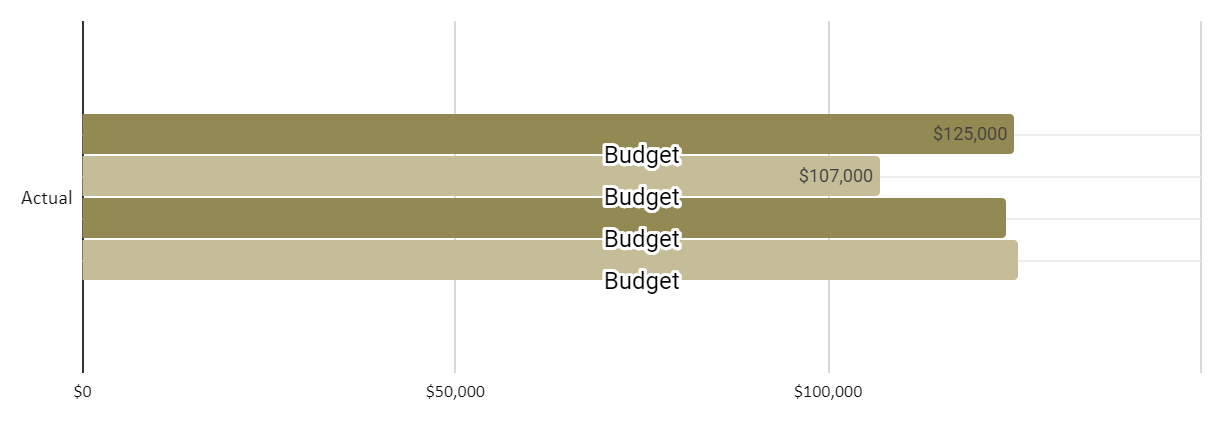 INCOMEINCOMEINCOMEINCOMEINCOMEINCOMESalesActual% Budget% DifferenceNotebook$100,00031%$90,00031%$10,000Desktop$150,00047%$100,00034%$50,000Printer$70,00022%$100,00034%-$30,000OtherTotal Sales (TS)$320,000100%$290,000100%$290,001Cost of Goods SoldActual% Budget% DifferenceCOGS Notebook$110,000100%$96,000100%-$1,000COGS Desktop$95,000100%$96,000100%-$1,000COGS Printer$90,000100%$96,000100%-$6,000Total Cost of Goods Sold$295,000300%$288,000300%-$8,000Gross Profit$25,000-200%$2,000-200%$298,001Non-Operating IncomeActual% Budget% DifferenceInterest Income$50,00050%$55,00052%-$5,000Income from Rent$50,00050%$50,00048%$0Gifts Received$00%$00%$0Total Non-Operating Income$100,000100%$105,000100%-$5,000TOTAL INCOME$125,000$107,000$293,001EXPENSESEXPENSESEXPENSESEXPENSESEXPENSESEXPENSESOperating ExpensesActual%Budget%DifferenceAccounting and Legal$11,0009%$10,0008%$1,000Advertising$10,0009%$10,0008%$0Insurance$6,0005%$6,0005%$0Maintenance and Repairs$5,0004%$3,0002%$2,000Office Supplies$4,0003%$4,0003%$0Payroll Expenses$15,00013%$20,00017%-$5,000Rent$10,0009%$10,0008%$0Research and Development$2,0002%$2,0002%$0Salaries and Wages$50,00043%$50,00041%$0Taxes and Licenses$1,0001%$1,5001%-$500Telephone$9001%$1,0001%-$100Travel$2,5002%$3,0002%-$500Total Operating Expenses$117,400100%$120,500100%-$3,100Non-Recurring ExpensesActual%Budget%DifferenceFurniture, Equipment and Software$6,500100%$5,000100%$1,500Gifts Given$00%$00%$0OtherTotal Non-Recurring Expenses$6,500100%$5,000100%$1,500TOTAL EXPENSES$123,900200%$125,500200%-$1,600Net Income Before Taxes$1,100-$1$1,101Income Tax Expense$0NET INCOME$1,100-$1$1,101COST OF GOODS - DetailsCOST OF GOODS - DetailsCOST OF GOODS - DetailsCOST OF GOODS - DetailsCOST OF GOODS - DetailsCOST OF GOODS - DetailsNotebookActual% Budget% DifferenceOpening Inventory$50,00045%$50,00047%$0Goods Purchased or Manufactured$10,0009%$10,0009%$0Transportation$15,00014%$10,0009%$5,000Labor (wages and payroll)$10,0009%$11,00010%-$1,000Closing Inventory$25,00023%$25,00024%$0OthersCost of Goods Sold$110,000100%$106,000100%$4,000Profit (Loss)-$10,00069%-$16,00069%$6,000DesktopActual% Budget% DifferenceOpening Inventory$50,00053%$50,00052%$0Goods Purchased or Manufactured$15,00016%$15,00016%$0Transportation$10,00011%$10,00010%$0Labor (wages and payroll)$10,00011%$11,00011%-$1,000Closing Inventory$10,00011%$10,00010%$0OthersCost of Goods Sold$95,000100%$96,000100%-$1,000Profit (Loss)$55,00053%$4,00066%$51,000PrinterActual% Budget% DifferenceOpening Inventory$50,00056%$50,00052%$0Goods Purchased or Manufactured$10,00011%$15,00016%-$5,000Transportation$10,00011%$10,00010%$0Labor (wages and payroll)$10,00011%$11,00011%-$1,000Closing Inventory$10,00011%$10,00010%$0OthersCost of Goods Sold$90,000100%$96,000100%-$6,000Profit (Loss)-$20,00078%$4,00066%$6,000